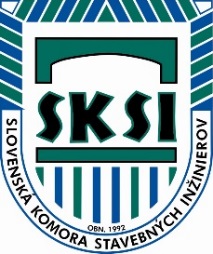 SLOVENSKÁ KOMORA STAVEBNÝCH INŽINIEROV BUDE VZDELÁVAŤ ODBORNÍKOV V STAVEBNÍCTVE V OBLASTI ENERGETICKEJ EFEKTÍVNOSTI CEZ EÚ PROGRAM HORIZONT 2020 Bratislava 25. marca 2015 – Zvyšovať kvalifikáciu odborníkov v stavebníctve v oblasti energetickej efektívnosti a využitia obnoviteľných zdrojov s podporou z eurofondov bude Slovenská komora stavebných inžinierov. Celkový rozpočet projektu je takmer 1,4 milióna eur. Jeho cieľom bude pripraviť školenia, školiteľov a na záver projektu vyškoliť 400 slovenských a 300 českých odborníkov v oblasti energetickej efektívnosti.Projekt ingREeS, do ktorého sa zapojilo až deväť organizácií z troch krajín Európy, sa rozbehol svojím prvým stretnutím partnerov projektu. Vzdelávať sa budú špecialisti v oblasti energetickej efektívnosti a využitia obnoviteľných zdrojov energie pre profesie inžinier, architekt, projektant, stavbyvedúci, stavebný dozor, energetický poradca a odborne spôsobilé osoby pre energetickú certifikáciu budov.„Komora bude vždy podporovať vzdelávanie odborníkov v stavebnej oblasti, pretože tým dosahujeme naše ciele vytvoriť predpoklady pre bezpečné a kvalitné stavby. Projekt ingREeS nadväzuje na už realizovaný projekt Pillar I Build Up Skills a využije jeho výsledky, čo je efektívne a zaručuje to jeho úspech,“ uviedol predseda SKSI Vladimír Benko.Komora sa projektom zapojila do napĺňania Cestovnej mapy (Roadmap) pre vytvorenie a zavedenie systému ďalšieho vzdelávania v stavebníctve k rozvoju zručností a znalostí pracovníkov na stavbách pre zabezpečenie cieľov EÚ do roku 2020 v oblasti zvyšovania energetickej efektívnosti, znižovania skleníkových plynov v atmosfére a využitia obnoviteľných zdrojov energie.Na stretnutí partnerov sa zúčastnil aj Alessandro Proia, projektový poradca Európskej komisie pre projekt ingREeS. „Zainteresovanie troch krajín do tohto projektu ako nový prístup k projektom programu Horizont 2020 a využitie priameho napojenia projektu na už realizovaný  projekt patrili medzi dôvody, prečo sa Európska komisia rozhodla poskytnúť financie na  projekt ingREeS“, doplnila Diana Krížová, riaditeľka Úradu SKSI.V rámci projektu komora v spolupráci s Technische Universität Graz (Rakúsko), Universität für Bodenkultur Wien (Rakúsko), Stavebnou fakultou STU v Bratislave a Národným ústavom celoživotného vzdelávania pripraví vzdelávacie programy pre spomínané profesie. Tie plánuje komora zaviesť aj v rámci projektu celoživotného vzdelávania členov SKSI a odborníkov v oblasti energetickej hospodárnosti budov na Slovensku. Komora bude na projekte spolupracovať aj so Zväzom stavebných podnikateľov Slovenska a ViaEuropa Competence Centre, s.r.o. na hľadaní opatrení pre motiváciu zamestnávateľov investovať do vzdelávania v tejto oblasti a zvýšiť dopyt po kvalitných a kvalifikovaných odborníkoch. Za podpory českých partnerov - Svazu stavebních podnikatelů v ČR a s partnerom SEVEn - Středisko pro efektivní využívání energie o.p.s. SEVEn sa pripraví databáza školiteľov, ktorí budú aj v rámci projektu zaškolení.Každý program vzdelávania odborníkov v stavebnej oblasti na Slovensku aj v Čechách  bude ukončený skúškou a získaním certifikátu. Projekt sa svojim prvým dvojdňovým „kick-off meetingom“ rozbehol 24. marca 2015 a potrvá 36 mesiacov, do roku 2018.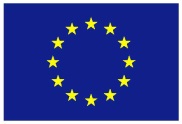 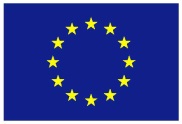 SKSI je stavovskou organizáciou obnovenou v roku 1992 zákonom č. 138/1992 Zb. o autorizovaných architektoch a autorizovaných stavebných inžinieroch. SKSI podporuje práva inžinierov, ich profesijné, sociálne a hospodárske záujmy a obhajuje ich stavovskú česť. Dbá o to, aby inžinieri vykonávali svoje povolanie odborne a v súlade s jeho etikou a spôsobom, ktorý ustanovujú zákony a vnútorné predpisy. Okrem autorizácie vykonáva Komora skúšky odbornej spôsobilosti pre energetickú certifikáciu a pre činnosti stavbyvedúci a stavebný dozor.